Referáty první pololetí 7. třídaPožadavky:zpracováno písemně (vlastní rukou)!referát je nutné odevzdat nejpozději v středa 20. LEDNA 2023práce obsahuje konkrétní informace v přiměřené míře - nejde o kopírování a četbu Wikipedie! Zaměřte se na zajímavosti!práce obsahuje alespoň dva obrázky s popisem toho, co je na daném obrázku. Jedná-li se o územní změny či tažení, přidejte i mapu (vždy je nutné uvést zdroje)na konci práce jsou uvedeny všechny zdroje, z nichž žák čerpalžák si připraví na konci alespoň tři kontrolní otázky, které se vztahují k danému referátu nebo tajenku, která se vztahuje k danému referátužák vlastními slovy zhodnotí danou osobnost, událost, stavbu, ...Hodnocení: maximální počet bodů, který můžete z referátu získat, jsou čtyři body. Bod za obsah (přiměřená délka, zajímavosti, zdroje, …)Bod za celkovou úpravu (úhledné písmo, popis obrázků, …)Bod za tajenku nebo tři otázky, které se vztahují k textuBod za vlastní názor na danou osobnost, událost, stavbu, … (důvod, proč jste si vybrali toto téma referátu, co je podle Vás v referátu to nejdůležitější - proč bychom o dané osobnosti, události, stavbě, ... měli něco vědět.Vzorový referát:Erwin RommelErwin Johannes Eugen Rommel se narodil 15. listopadu 1891 a zemřel 14. října 1944. Byl přezdíván Pouštní liška (kvůli jeho mazanosti při bojích v severní Africe). Byl německý voják a vojevůdce, polní maršál považovaný za jednoho z nejlepších polních taktiků druhé světové války. Hodnosti generál polní maršál dosáhl jakožto nejmladší ze všech generálů nacistického Německa.Do německé armády vstoupil už v roce 1910 a bojoval v první světové válce, během níž byl povýšen na kapitána. Následně se proslavil jako velitel 7. tankové divize během tažení Francií v roce 1940, jako velitel Afrikakorpsu v bojích o severní Afriku a nakonec jako inspektor Atlantického valu a jeden z velitelů čelících spojeneckému vylodění v Normandii. Po neúspěšném atentátu na Hitlera v roce 1944 byl donucen, kvůli svým stykům s atentátníky, spáchat sebevraždu.Zajímavost:Jeho obraz visí na Stěně největších tankových velitelů amerického Pattonova muzea jezdectva a tankových vojsk, která má symbolizovat pět nejlepších tankových velitelů historie: Mošeho Peleda, George Pattona, Creightona Abramse, Israela Tala a Erwina Rommela.Citáty Erwina Rommela:„Chyby při výcviku se zapisují na papíře. Zatímco chyby v taktice se ryjí do kamene.“„V boji muže proti muži vyhrává ten, kdo má v zásobníku ještě jeden náboj.“„Raději bych byl kladivem než kovadlinou.“„Věřte mi Langu, první dvacet čtyři hodiny invaze jsou rozhodující. Pro Spojence i pro Německo to bude ten nejdelší den.(k pobočníkovi, květen 1944) “
 
                                                                 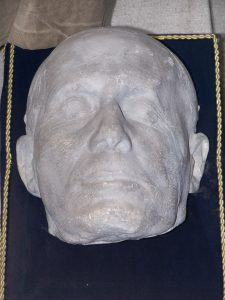 Posmrtná maska Erwina Rommela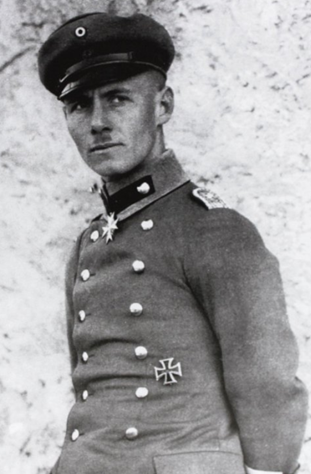 Erwin Rommel v době první světové války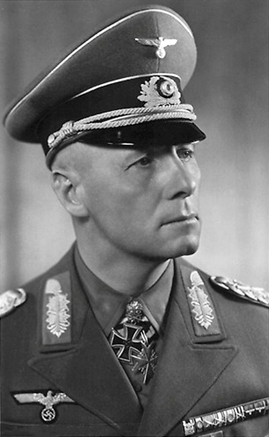 Erwin Rommel v pouštní uniformě generála polního maršálaZdroje:Erwin Rommel – Wikipedie (wikipedia.org)Deník.cz | Pouštní liška Erwin Rommel | fotogalerie (denik.cz)Erwin Johannes Eugen Rommel zvaný pouštní liška - OnlyMenErwin Rommel citáty (41 citátů) | Citáty slavných osobností (citaty.net)OTÁZKY K TEXTU:1. Proč dostal Rommel přezdívku pouštní liška?2. Za kterou armádu Erwin Rommel bojoval?3. Jak Rommel zemřel a proč?SLOVO ZÁVĚREM:Erwina Rommela jsem si vybral jako téma svého referátu, protože mě zajímá druhá světová válka a Rommel byl jedním z nejvýznamnějších velitelů německé armády. Ačkoli Rommel bojoval během druhé světové války za Německo, tak si zaslouží obdiv. Není spojován se zvěrstvy, kterých se Němci během války dopouštěli a byl vojenským géniem. Nejvíce mě překvapilo, že byl donucen spáchat sebevraždu, aby se vyhl soudu za vlastizradu.Seznam témat:REFERÁTY 7. TŘÍDA PRVNÍ POLOLETÍKAREL VELIKÝHAGIA SOFIAVIKINGSKÉ PAMÁTKY V SEVERNÍ AMERICEVIKINGSKÉ PAMÁTKY NA BRITSKÝCH OSTROVECHRAMADÁNSLOVANSKÉ HRADIŠTĚ MIKULČICESLOVANSKÉ HRADIŠTĚ POHANSKO U BŘECLAVISLOVANSKÉ HRADIŠTĚ VE STARÉM MĚSTĚ U UHERSKÉHO HRADIŠTĚCYRIL A METODĚJSVATÝ VÁCLAVVRATISLAV II.VLADISLAV II.JUDITIN MOSTKŘIŽÁCKÝ ŘÁD - JOHANITŮKŘIŽÁCKÝ ŘÁD - TEMPLÁŘŮKŘIŽÁCKÝ ŘÁD – ŘÁD NĚMECKÝCH RYTÍŘŮVYBRANÁ PAMÁTKA ROMÁNSKÉ KULTURY VE ZLÍNSKÉM KRAJIVYBRANÁ PAMÁTKA ROMÁNSKÉ KULTURY ČRPŘEMYSL OTAKAR I.ZLATÁ BULA SICILSKÁVÁCLAV I.PŘEMYSL OTAKAR II.MILOTA Z DĚDICBITVA NA MORAVSKÉM POLIVÁCLAV II.VÁCLAV III.JAN LUCEMBURSKÝBITVA U KRESČAKUJOHANKA Z ARKUKAREL IV.MANŽELKY KARLA IV.ČESKÉ KORUNOVAČNÍ KLENOTY VÁCLAV IV.
